系 列 书 推 荐《德斯塔》系列DESTA BOOK SERIES中文书名：《水迷宫历险》（第一册）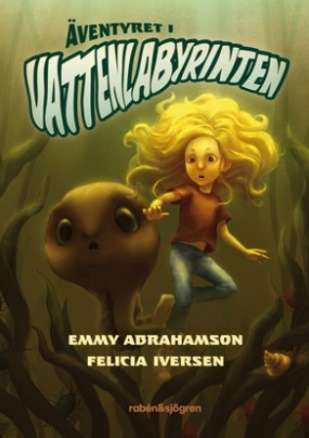 英文书名：The Adventure in the Water Maze作    者：Emmy Abrahamson出 版 社：Rabén & Sjögren代理公司：Grand agency/ANA出版时间：2018年3月代理地区：中国大陆、台湾页    数：82页审读资料：电子材料类    型：桥梁书版权已授：德语、瑞典语一场适合一家人阅读体验的激动人心的印第安纳·琼斯式冒险误入池塘的德斯塔发现自己身体变小了 和蝌蚪差不多大？！池塘里有可怕的生物 还有各种迷宫 好在还有蝌蚪小伙伴和她一同面对第二册 第三册 在温室房和地下室 德斯塔再次发现身体变小那里又会有怎样的冒险等着她她最终是否会揭开身体变小的秘密呢？内容简介：在德斯塔（Desta）家的花园里，树荫和花朵包围着一个池塘。尽管妈妈警告她池塘很危险，德斯塔还是很喜欢这个池塘。能有多危险呢？不就是水吗？之后不可思议的事情发生了。德斯塔掉进池塘，变小了！唯一的出路是要走过一个黑暗的水下迷宫，那里潜伏着一群可怕的生物，有蜘蛛、水螨和甲虫……大家都出来抓她，为了继续穿过迷宫，她必须回答一系列棘手的谜语并且通过危险的陷阱。幸运的是，她不必独自面对。因为池塘里住着小蝌蚪提尔（Til），他们在一起可以做到任何事情。《水迷宫历险》来自广受好评的艾美·亚伯拉罕森（Emmy Abrahamson），是她新书系列的第一部。这是为全家人准备的节奏紧密、令人兴奋的幽默故事。由菲莉西亚·伊弗森（Felicia Iversen）绘制彩色插图。内文插图：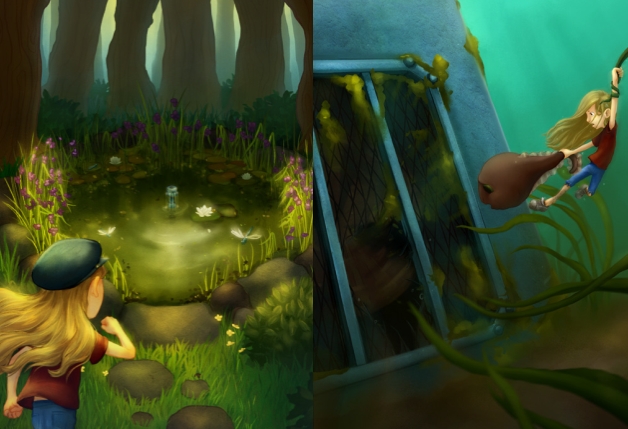 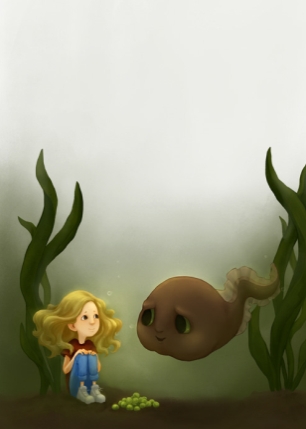 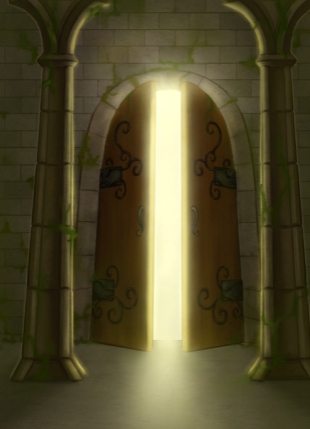 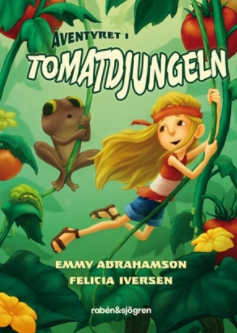 中文书名：《西红柿丛林历险》（第二册）英文书名：The Adventure in the Tomato Jungle作    者：Emmy Abrahamson出 版 社：Rabén & Sjögren代理公司：Grand agency/ANA出版时间：2024年2月代理地区：中国大陆、台湾页    数：未定 审读资料：电子材料类    型：桥梁书内容简介：哦不，又来了！德斯塔走进她家的温室房，又变小了。为了能够再次变大，她必须穿过温室房中的危险和野生丛林。像水迷宫一样，西红柿丛林里充满了等着她去解开的谜题、要去搏斗的可怕昆虫，和要穿越的危险道路。德斯塔甚至得吃掉世界上最辣的辣椒！幸运的是，提尔——现在是一只青蛙——会在这里帮助她度过这次新的历险。中文书名：《恐怖地窖历险》（第三册）英文书名：The Adventure in the Creepy Cellar作    者：Emmy Abrahamson出 版 社：Rabén & Sjögren代理公司：Grand agency/ANA出版时间：2024年秋代理地区：中国大陆、台湾页    数：未定 审读资料：电子材料类    型：桥梁书内容简介：哎呀，德斯塔需要进入可怕又黑暗的地下室才能拿到一罐果酱。在地下室里，她又变小了，尽管提尔还在那里帮助她，地下室也是迄今为止德斯塔最艰难的历险。她能解开所有的谜题，征服蜘蛛、老鼠和住在角落里的大蟾蜍吗？她是否也会终于发现自己总是变小的原因呢？作者简介：艾米·亚伯拉罕森（Emmy Abrahamson）是瑞典和波兰人，是外国记者的女儿，她在瑞典、苏联和奥地利长大，成为第三种文化孩子的缩影。后来，她去了英国的戏剧学校，却意识到自己不喜欢上台表演，更愿意在幕后为角色们编织故事。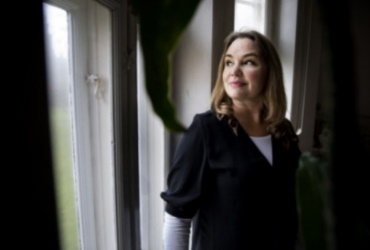 她的处女作《我爸爸很善良，我妈妈是外国人》是一本广受好评的青少年读物，她的第二本青少年读物《唯有向上》获得了八月奖提名。她的第一本面向成年人的书《如何爱上一个住在灌木丛中的男人》是根据她如何遇到自己的丈夫而创作的，该书已成为国际畅销书，销往21个地区。艾美喜欢写一些聪明、复杂、可靠，同时又非常有趣的女人。艾米·亚伯拉罕森的青少年/儿童小说：2023年《德斯塔系列之水迷宫历险》2014年《做大》2013年《抢尽风头》2012年《唯有向上》2011年《我爸爸很善良，我妈妈是外国人》请将反馈信息发至：版权负责人Email：Rights@nurnberg.com.cn安德鲁·纳伯格联合国际有限公司北京代表处北京市海淀区中关村大街甲59号中国人民大学文化大厦1705室, 邮编：100872电话：010-82504106,   传真：010-82504200公司网址：http://www.nurnberg.com.cn书目下载：http://www.nurnberg.com.cn/booklist_zh/list.aspx书讯浏览：http://www.nurnberg.com.cn/book/book.aspx视频推荐：http://www.nurnberg.com.cn/video/video.aspx豆瓣小站：http://site.douban.com/110577/新浪微博：安德鲁纳伯格公司的微博_微博 (weibo.com)微信订阅号：ANABJ2002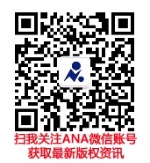 